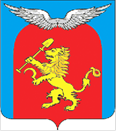 АДМИНИСТРАЦИЯЭЛИТОВСКОГО СЕЛЬСОВЕТАЕМЕЛЬЯНОВСКОГО РАЙОНА КРАСНОЯРСКОГО КРАЯПОСТАНОВЛЕНИЕОб отмене Постановления главы Элитовского сельсовета от 21.05.2013 №226 «Об утверждении нормы предоставления жилого помещения муниципального жилищного фонда по договору социального найма и учетной нормы площади жилого помещения на территории Элитовского сельсовета Емельяновского района Красноярского края»В соответствии с Жилищным кодексом Российской Федерации, Законом Красноярского края от 23 мая 2006 года № 18-4751 «О порядке ведения органами местного самоуправления учета граждан в качестве нуждающихся в жилых помещениях, предоставляемых по договорам социального найма на территории края», руководствуясь Уставом Элитовского сельсовета,ПОСТАНОВЛЯЮ:Отменить Постановление главы Элитовского сельсовета от 21.05.2013 №226 ««Об утверждении нормы предоставления жилого помещения муниципального жилищного фонда по договору социального найма и учетной нормы площади жилого помещения на территории Элитовского сельсовета Емельяновского района Красноярского края».Настоящее решение подлежит публикации в средствах массовой информации.Постановление вступает в силу в день, следующий за днем его официального опубликования в газете «Элитовский вестник».Контроль за исполнением настоящего постановления оставляю за собой.Глава   сельсовета                                                                                          В.В. Звягин20.06.2019         п. Элита                    № 224        п. Элита